ЗАЯВКАна участие в  L финальных играх юнармейского движения«Зарница» и «Орленок» в Чувашской Республике в 2018 годуМБОУ «Аликовская средняя общеобразовательная школа им. И. Я. Яковлева» Аликовского района Чувашской Республикигруппа «Орленок»К соревнованиям допущено   8   (восемь) человек.Представитель команды:_________________________               __________               _________________________                (должность)			         (подпись)			          (расшифровка)Врач:                                                       __________               _________________________				                        (подпись)			          (расшифровка)ДиректорМ.П.№№ п/пФото Фамилия, имя, отчество участникаКласс/группа (для ПОО)Дата рожденияДата рожденияДата рожденияДанные документа, удостоверяющего личностьДанные документа, удостоверяющего личностьДомашний адресДомашний адресВиза врача о допуске к соревнованиямВиза врача о допуске к соревнованиямкомандир отделениякомандир отделениякомандир отделениякомандир отделениякомандир отделениякомандир отделениякомандир отделениякомандир отделениякомандир отделениякомандир отделениякомандир отделениякомандир отделениякомандир отделения1.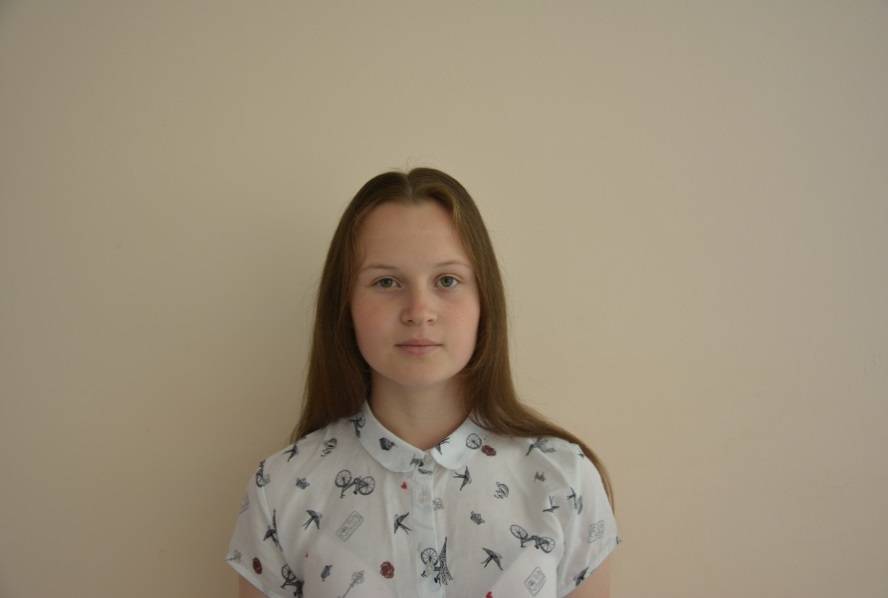 Семкина Яна Алексеевна10 А10 А08.11.20019715 193186 выдан Миграционным пунктом в с. Аликово межрайонным отделом УФМС России по Чувашской  Республике в гор. Ядрин  от 03.05.2013 г.9715 193186 выдан Миграционным пунктом в с. Аликово межрайонным отделом УФМС России по Чувашской  Республике в гор. Ядрин  от 03.05.2013 г.с. Аликово, ул. Октябрьская, д.2, кв.4с. Аликово, ул. Октябрьская, д.2, кв.4юнармейцыюнармейцыюнармейцыюнармейцыюнармейцыюнармейцыюнармейцыюнармейцыюнармейцыюнармейцыюнармейцыюнармейцыюнармейцы2.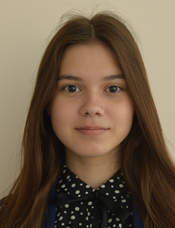 Маслова Наталия Валерьевна10 А16.07.200216.07.200216.07.20029716 226122 выдан Миграционным пунктом в с. Аликово межрайонным отделом УФМС России по Чувашской  Республике в гор. Ядрин  от 26.07.2016г.9716 226122 выдан Миграционным пунктом в с. Аликово межрайонным отделом УФМС России по Чувашской  Республике в гор. Ядрин  от 26.07.2016г.с. Аликовоул. Октябрьская, д.2, кв.6с. Аликовоул. Октябрьская, д.2, кв.63.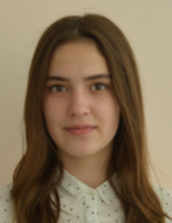 Леонтьева Юлия Сергеевна10 А01.01.200201.01.200201.01.20029715 193338выдан Миграционным пунктом в с. Аликово межрайонным отделом УФМС России по Чувашской  Республике в гор. Ядрин  от 22.01.2016 г.9715 193338выдан Миграционным пунктом в с. Аликово межрайонным отделом УФМС России по Чувашской  Республике в гор. Ядрин  от 22.01.2016 г.с. Аликово.ул. Парковая. д.16, кв. 20с. Аликово.ул. Парковая. д.16, кв. 204.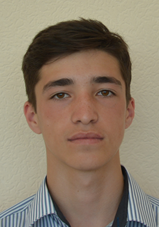 Яковлев Павел Вениаминович10 А11.06.200111.06.200111.06.20019715 193176выдан Миграционным пунктом в с. Аликово межрайонным отделом УФМС России по Чувашской  Республике в гор. Ядрин  от 19.11.2015 г.9715 193176выдан Миграционным пунктом в с. Аликово межрайонным отделом УФМС России по Чувашской  Республике в гор. Ядрин  от 19.11.2015 г.с. Аликовоул.Гагарина, д.29/б, кв. 5с. Аликовоул.Гагарина, д.29/б, кв. 55.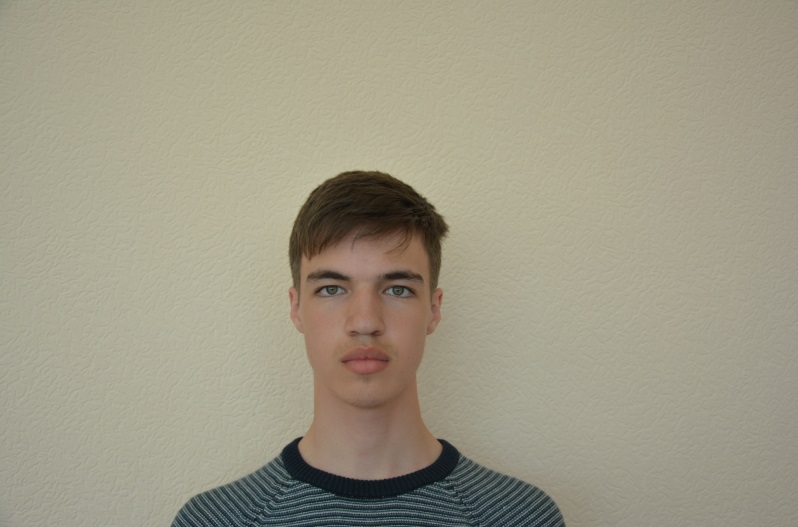 Фомин Александр Андреевич10 А12.06.200112.06.200112.06.20019714 163220выдан Миграционным пунктом в с. Аликово межрайонным отделом УФМС России по Чувашской  Республике в гор. Ядрин  от 20.06.2015 г.9714 163220выдан Миграционным пунктом в с. Аликово межрайонным отделом УФМС России по Чувашской  Республике в гор. Ядрин  от 20.06.2015 г.с. Аликовоул. Пушкина, д.5, кв.4с. Аликовоул. Пушкина, д.5, кв.46.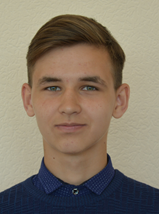 Иванов Денис Витальевич10 А10.12.0110.12.0110.12.019715 193297выдан Миграционным пунктом в с. Аликово межрайонным отделом УФМС России по Чувашской  Республике в гор. Ядрин  от 29.12.2015 г.9715 193297выдан Миграционным пунктом в с. Аликово межрайонным отделом УФМС России по Чувашской  Республике в гор. Ядрин  от 29.12.2015 г.д. Янгорас, ул. Молодежная, д.31д. Янгорас, ул. Молодежная, д.317.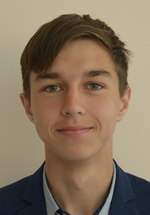 Егоров Алексей Сергеевич10 А29.04.200229.04.200229.04.20029716 225891выдан Миграционным пунктом в с. Аликово межрайонным отделом УФМС России по Чувашской  Республике в гор. Ядрин  от 10.05.2016 г.9716 225891выдан Миграционным пунктом в с. Аликово межрайонным отделом УФМС России по Чувашской  Республике в гор. Ядрин  от 10.05.2016 г.д. Урмаево, ул. Центральная, д.20д. Урмаево, ул. Центральная, д.208.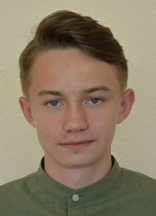 Семенов Максим Владимирович10 А20.06.200220.06.200220.06.20029716 229633выданТП в пос. Вурнары межрайонным отделом УФМС России по Чувашской  Республике в гор. Канаш  от 29.06.2016 г.9716 229633выданТП в пос. Вурнары межрайонным отделом УФМС России по Чувашской  Республике в гор. Канаш  от 29.06.2016 г.Вурнарский р-н, д. Пайки, ул. Солнечная, д.14Вурнарский р-н, д. Пайки, ул. Солнечная, д.14